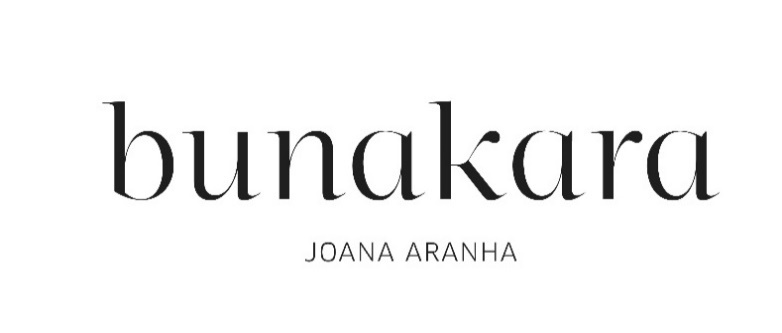 Rua Jose Domingos Barreiros, Armazem 2cLisbon, Portugal 1950-161FOR IMMEDIATE RELEASE			CONTACT: 	Kristin Hawkins								Steinreich Communications								khawkins@scompr.com	HIGH POINT SHOWROOM:					336.485.5929SALON G-6055, 					Suites at Market Square					NEW SLIPCOVERS FROM BUNAKARA PROVIDE FRESH, SEASONAL CHANGE WHILE PROTECTING UPHOLSTERY FROM WEAR AND TEARLISBON, Portugal – Adding to the style as well as the functionality of its upholstery offerings, Bunakara’s new April Market introductions include a tailored slipcover collection which was developed to make the upscale designs of Bunakara practical for casual, everyday lifestyles. The cleanable slipcovers protect furniture from pets, kids and stains.Designed specifically for the Fingerprint Two Stripes Arm and Side Chair, Chaise Lounge and Armchair, the natural ivory linen slipcovers are easily cleanable and help extend the life of the base upholstery fabric underneath them. To add to the design appeal, each slipcover is closed with Bunakara’s signature brass gilded buttons which are reinforced with signature red stitching on the button hole.	“The new slipcovers serve a dual purpose,” said Dixon Bartlett, U.S. national sales and marketing director for Bunakara. “Not only can they transform the look of a room or provide a fresh, seasonal change, they also serve as protection from everyday wear and tear, which is a request we have received from our customers who love the off-white base color of our upholstery, but also live more relaxed lifestyles, where pets, kids and stains are a reality.”	To coordinate with the natural ivory linen slipcovers, the eight-drawer Timeless Commode will also be offered in a new finish this spring. Originally unveiled at the October 2016 High Point Market in rich Ebony, it is now available in a pure Ivory finish. Intricate bronze sand-cast hardware adorns the soft-close drawers while the finish of the case is paired with a contemporary base in a matching finish. -more-BUNAKARA APRIL MARKET INTROSTAKE 2-2-2-2-2Bunakara, a unique line of upscale furniture, home accents and textiles blends the simple with the luxurious.  Handcrafted in India using beautifully authentic, natural materials, products are designed by Joana Aranha, an international Portuguese designer of residential and commercial interiors, retail store concepts and home furnishings. Bunakara, which means “weaver” in Hindi, is specially curated for retailers and designers who appreciate sophisticated, hand crafted design with unexpected details. Her designs are so special and unique that many are copyrighted. Visit our U.S. showrooms at the High Point and Atlanta Markets or online at www.bunakara.com.- 30 -